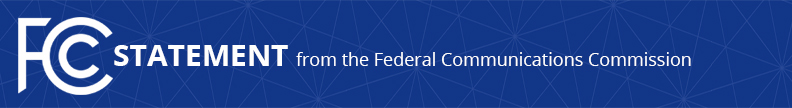 Media Contact: David Grossman, (202) 418-2100david.grossman@fcc.govFor Immediate ReleaseCOMMISSIONER CLYBURN STATEMENT 
ON SENATE RECONFIRMATION OF CHAIRMAN AJIT PAI    -- WASHINGTON, October 3, 2017 – “I extend my congratulations and best wishes to Chairman Ajit Pai on his reconfirmation by the United States Senate. Even when our views differ, my admiration of the Chairman’s commitment to public service remains. I look forward to continuing to work with him to advance our shared goals.” 
###
Office of Commissioner Mignon Clyburn: (202) 418-2100Twitter: @MClyburnFCCwww.fcc.govThis is an unofficial announcement of Commission action.  Release of the full text of a Commission order constitutes official action.  See MCI v. FCC, 515 F.2d 385 (D.C. Cir. 1974).